1.4 micro-organismesLes microbes pathogènes
Document complémentaire (DCE2)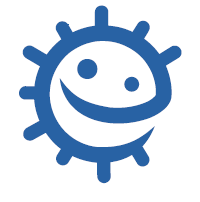 CandidoseCandidoseAgent infectieuxChampignon: Candida albicansSymptômesDémangeaisons, brûlures, douleurs et enduit blanchâtre sur la langue, irritation du vagin avec pertes blanchâtres.DiagnosticExamen clinique et/ou prélèvements, examen microscopique et culture.Taux de mortalité NulTransmissionPar contact de personne à personne, mais ce champignon fait aussi partie de la flore normale de l’intestin. PréventionLes symptômes sont provoqués par le développement excessif de ce champignon par exemple après traitement antibiotique qui perturbe la flore protectrice normale de la muqueuse. Il faut donc éviter l’utilisation inutile des antibiotiques.Traitement Antifongiques.HistoriquePresque 75 % des femmes ont eu cette infection au moins une fois.Infection à ChlamydiaInfection à ChlamydiaAgent infectieuxBactérie : Chlamydia trachomatisSymptômesLa plupart du temps, il n’y a pas de symptôme, mais parfois un écoulement du vagin ou du pénis. Il peut également y avoir un gonflement des testicules et une infertilité. DiagnosticPrélèvement vaginal, urétral ou échantillon d’urines pour test moléculaire.Taux de mortalité Rare.TransmissionContagieux par contact sexuel.PréventionUtiliser un préservatif lors des relations sexuelles.Traitement Antibiotiques.HistoriqueDécouvert en 1907. Problème mondial en augmentation. Méningite bactérienneMéningite bactérienneAgent infectieuxBactérie: Neisseria meningitidisSymptômesMaux de tête, raideur de la nuque, fièvre élevée, irritabilité, délire, éruption.DiagnosticPrélèvement de liquide céphalo-rachidien et test moléculaire.Taux de mortalité Moyen ; risque plus élevé chez les jeunes et les personnes âgées.TransmissionContagieux, par la salive et l’inhalation de gouttelettes.PréventionVaccination contre de nombreuses souches, éviter le contact avec les patients infectés, hygiène respiratoire et des mains.Traitement Antibiotiques et apports liquidiens.HistoriqueIdentifiée en 1887. Épidémies fréquentes dans les pays en développement et parfois dans l’UE.